РАСПОРЯЖЕНИЕ             г.Елабуга	         БОЕРЫК          от 29.05.2015		     №  107О внесении изменений в распоряжение ГлавыЕлабужского муниципального района от 20.02.2014 года№23 «О создании аттестационной комиссии»  В связи с кадровыми изменениями в составе Комиссии по аттестации муниципальных служащих Елабужского муниципального района 1. Внести  изменения в распоряжение Главы Елабужского муниципального района от 20.02.2014 года № 23 «О создании аттестационной комиссии». Исключить из состава комиссии Аюпова Р.Н., Назмутдинова Л.Ф. в связи с увольнением, ввести Исланова Р.Н., руководителя исполнительного комитета Елабужского муниципального района, Бусыгину О.Г., председателя правовой палаты. 2. Утвердить состав комиссии по аттестации в новой редакции, согласно приложению №1. 3.Распоряжение от 12.11.2014 №170 «О внесении изменений в распоряжение главы от 20.02.2014 №23 «О создании аттестационной комиссии» отменить. 4. Контроль за исполнением настоящего распоряжения возложить на руководителя  аппарата Совета  Елабужского    муниципального      района А.В. Романова.  Глава                                                                                   Г.Е. ЕмельяновПриложение №1 к распоряжению Главы Елабужского муниципального района от «    »            2015г. №  Состав комиссии по аттестации и проведению квалификационных экзаменов муниципальных служащих Елабужского муниципального районаРоманов А.В.	руководитель аппарата Совета Елабужского            муниципального района, председатель   комиссии;Исланов Р.Л.                           руководитель Исполнительного комитета Елабужского муниципального района, заместитель председателя (по согласованию);Пахомова Г.А.	 зав. сектором  по работе с кадрами  Совета Елабужского муниципального района, секретарь комиссии;Члены комиссии:Садыкова Э.И.                       председатель Финансово-бюджетной палаты Елабужского муниципального района;Бусыгина О.Г.	председатель  Правовой  палаты Елабужского муниципального района;Петров Е.Ю.                          председатель Земельно-имущественной палаты Елабужского муниципального района;Горшунова Л.Д.               заведующая сектором документационного обеспечения и контроля, заместителя председателя  первичной профсоюзной организации;ГЛАВА ЕЛАБУЖСКОГО МУНИЦИПАЛЬНОГОРАЙОНАРЕСПУБЛИКИ ТАТАРСТАН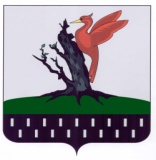 ТАТАРСТАН РЕСПУБЛИКАСЫАЛАБУГА  МУНИЦИПАЛЬРАЙОНБАШЛЫГЫСоколова С.В.1 человек руководитель Исполнительного комитета Елабужского местного отделения представительства Татарстанского регионального отделения Всероссийской политической партии «Единая Россия», депутат Елабужского районного  Совета  второго созыва, директор ГАОУ Среднее профессионального образования «Елабужский политехнический колледж» (по согласованию);Представитель Елабужского  филиала Казанского  (Приволжского)  федерального университета.